Log into your account at www.paypal.comSelect “Send & Request” at the top of your screen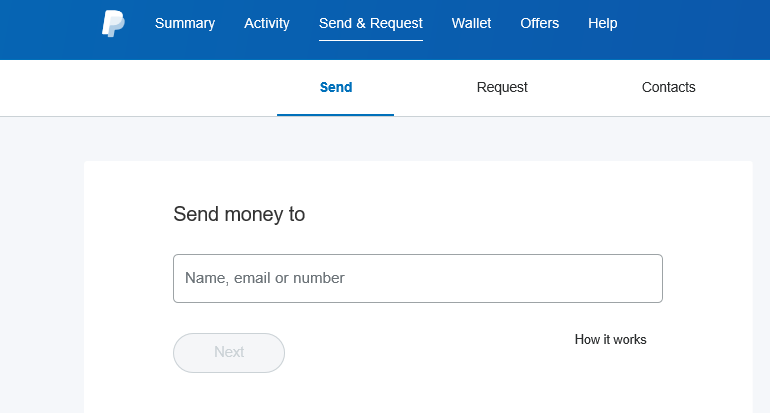 In the “Send money to”, enter BayAreaDivers@gmail.comType in the Amount to be paid… YOU MUST CHANGE THE “Paying for an item or service” (default) to “Sending to a friend”! Please do not leave the default or it will charge the club the service fee.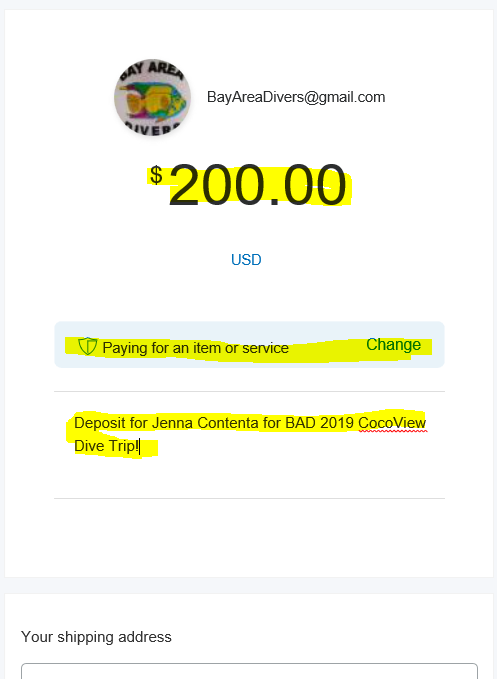 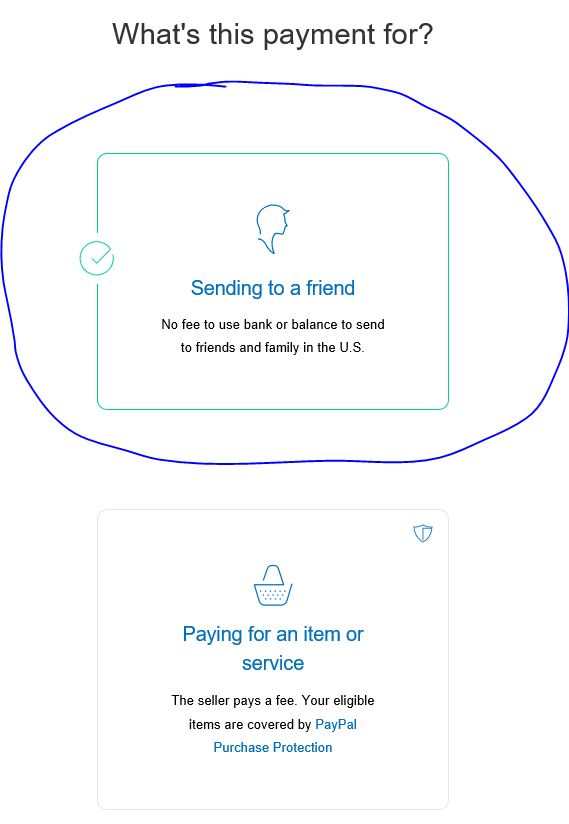 Review your data is correct… 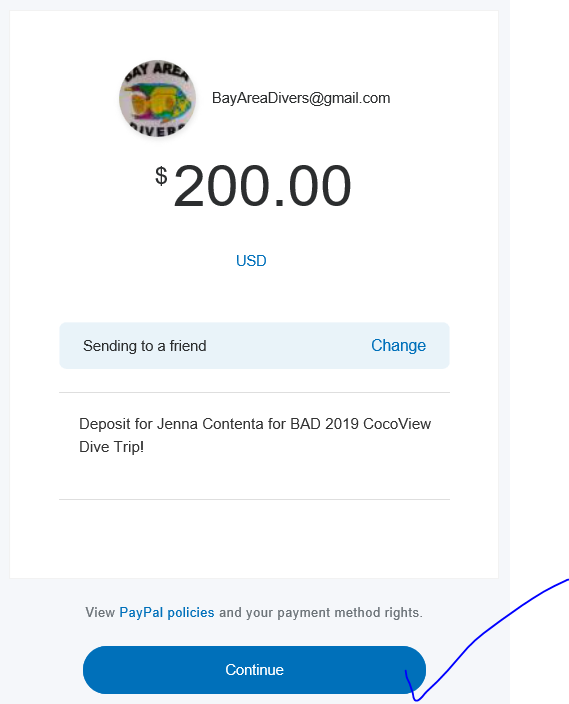 Confirm your payment… by selecting “Send Payment Now”Note: There will be a service fee to you depending on how your PayPal payments are setup. There is no fee if bank drafted. See their PayPal policies for more information.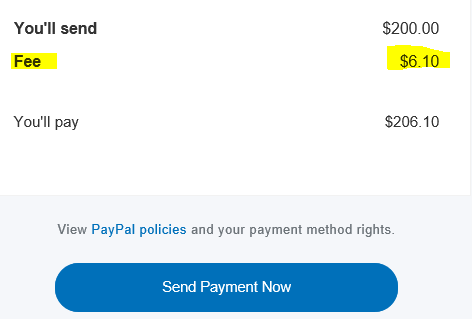 